INDICAÇÃO Nº 1514/2022   Assunto: Solicito ao Exmo. Sr. Prefeito Municipal, que determine ao setor competente que realize a troca da tampa de bueiro, localizado na Av. Brasília, em frente ao n° 671, Jardim Ipê, conforme especifica.Senhor Presidente:Este vereador foi procurado por moradores, a fim de contribuir para solucionar este problema intervindo junto ao departamento competente da municipalidade.Ocorre que o referido bueiro está com a tampa quebrada, causando muito perigo para todos os moradores, principalmente crianças e idosos. (Conforme foto em anexo)Portanto, por se tratar de segurança, solicita-se que providências sejam tomadas no menor lapso de tempo possível. Trata-se de medida necessária e preventiva.A presente indicação visa atender o anseio dos moradores que pedem providências.     INDICO, ao Sr. Prefeito Municipal, nos termos do Regimento Interno desta Casa de Leis, após ouvir o douto e soberano Plenário, que seja oficiado a Secretaria competente, que realize a troca da tampa de bueiro, localizado na Av. Brasília, em frente ao n° 671, Jardim Ipê.SALA DAS SESSÕES, 13 de setembro de 2022.HIROSHI BANDO 
Vereador – PSD
(Assinado Digitalmente)*Acompanha 01 (uma) foto.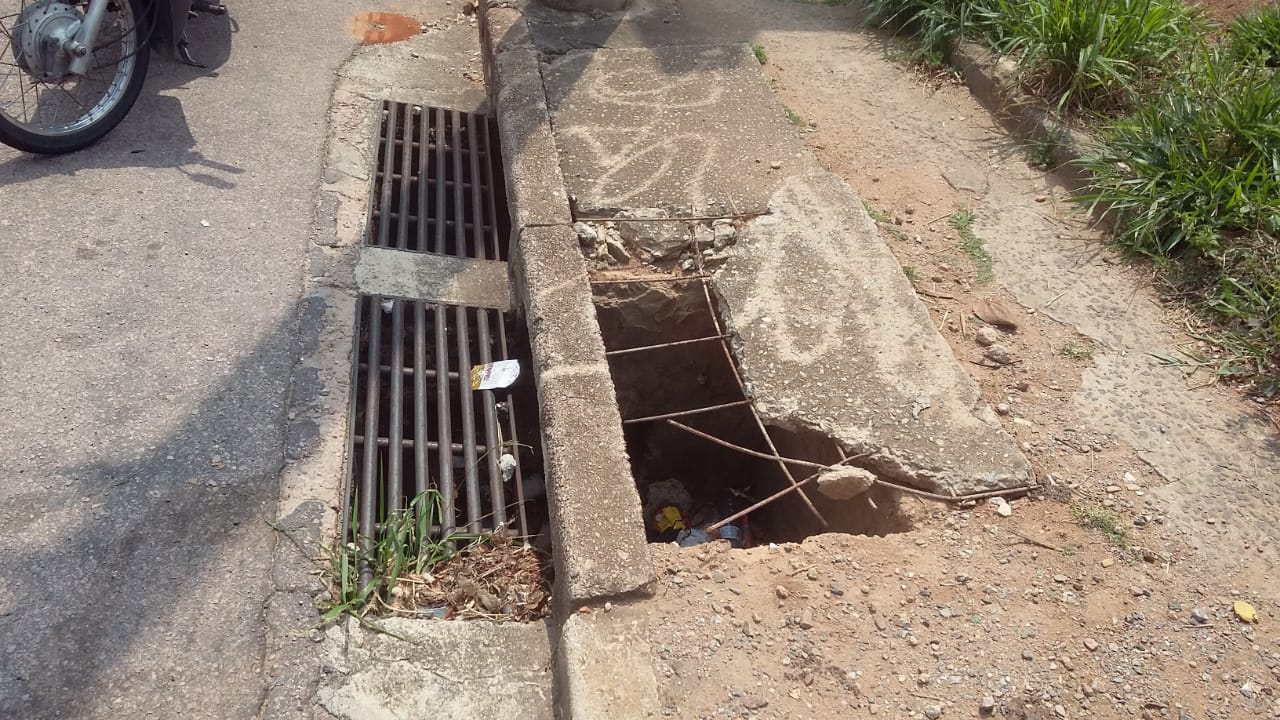 